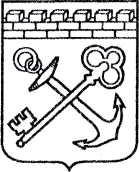 АДМИНИСТРАЦИЯ ЛЕНИНГРАДСКОЙ ОБЛАСТИКОМИТЕТ ЭКОНОМИЧЕСКОГО РАЗВИТИЯ И ИНВЕСТИЦИОННОЙ ДЕЯТЕЛЬНОСТИПРИКАЗ«___»_______20____года  № ____г. Санкт-ПетербургОб утверждении Порядка оформления и содержания заданий на проведение мероприятий по контролю без взаимодействия с юридическими лицами, индивидуальными предпринимателями при осуществлении государственного контроля (надзора) в области розничной продажи алкогольной и спиртосодержащей продукции на территории Ленинградской области и оформления результатов мероприятий по контролю без взаимодействия с юридическими лицами, индивидуальными предпринимателями при осуществлении государственного контроля (надзора) в области розничной продажи алкогольной и спиртосодержащей продукции на территории Ленинградской областиВ соответствии со статьей 8.3 Федерального закона от 26 декабря 2008 года  № 294-ФЗ «О защите прав юридических лиц и индивидуальных предпринимателей при осуществлении государственного контроля (надзора) и муниципального контроля», на основании пунктов 3, 7 Порядка осуществления регионального государственного контроля (надзора) в области розничной продажи алкогольной и спиртосодержащей продукции на территории Ленинградской области, утвержденного постановлением Правительства Ленинградской области от 11октября 2019 года № 461, приказываю:1. Утвердить Порядок оформления и содержания заданий на проведение мероприятий по контролю без взаимодействия с юридическими лицами, индивидуальными предпринимателями при осуществлении государственного контроля (надзора) в области розничной продажи алкогольной и спиртосодержащей продукции на территории Ленинградской области и оформления результатов мероприятий по контролю без взаимодействия с юридическими лицами, индивидуальными предпринимателями при осуществлении государственного контроля (надзора) в области розничной продажи алкогольной и спиртосодержащей продукции на территории Ленинградской области согласно приложению к настоящему приказу.         2.  Контроль за исполнением настоящего приказа возложить на первого заместителя председателя комитета.Порядок оформления и содержания заданий на проведение мероприятий по контролю без взаимодействия с юридическими лицами, индивидуальными предпринимателями при осуществлении государственного контроля (надзора) в области розничной продажи алкогольной и спиртосодержащей продукции на территории Ленинградской области и оформления результатов мероприятий по контролю без взаимодействия с юридическими лицами, индивидуальными предпринимателями при осуществлении государственного контроля (надзора) в области розничной продажи алкогольной и спиртосодержащей продукции на территории Ленинградской области 1. Настоящий Порядок устанавливает требования к оформлению и содержанию заданий на проведение мероприятий по контролю без взаимодействия с юридическими лицами, индивидуальными предпринимателями при осуществлении Комитетом экономического развития и инвестиционной деятельности Ленинградской области регионального государственного контроля (надзора) в области розничной продажи алкогольной и спиртосодержащей продукции на территории Ленинградской области и требования к оформлению результатов таких мероприятий (далее - задание, мероприятия по контролю без взаимодействия, Комитет).          2. Задание оформляется по форме согласно приложению 1 к настоящему Порядку.3.  Задание составляется должностными лицами отдела контроля департамента государственного лицензирования Комитета, согласовывается начальником отдела контроля департамента государственного лицензирования Комитета, начальником департамента государственного лицензирования Комитета и утверждается заместителем Председателя Правительства Ленинградской области – председателем Комитета, заместителем председателя Комитета.4. Утвержденное задание регистрируется в журнале учета заданий на проведение мероприятий по контролю без взаимодействия (далее - журнал регистрации).5. Журнал регистрации ведется отделом контроля департамента государственного лицензирования Комитета по форме согласно приложению  2 к настоящему Порядку.  6. Результаты проведения мероприятия по контролю без взаимодействия оформляются в виде акта проведения мероприятия по контролю без взаимодействия (далее - акт) по форме согласно приложению 3 к настоящему Порядку.7. Акт составляется и подписывается должностным лицом или должностными лицами департамента государственного лицензирования Комитета, проводившими мероприятие по контролю без взаимодействия, в срок, не превышающий трех рабочих дней после завершения мероприятия.К акту прикладываются документы, иные материалы, обосновывающие выводы, содержащиеся в акте.8. Задания, акты и иные документы, подготовленные в результате проведения мероприятий по контролю без взаимодействия хранятся в отделе контроля департамента государственного лицензирования Комитета.                                                                                                  Приложение 1	к Порядку…ФормаЗАДАНИЕна проведение мероприятия по контролю без взаимодействия с юридическими лицами, индивидуальными предпринимателями при осуществлении государственного контроля (надзора) в области розничной продажи алкогольной и спиртосодержащей продукции на территории Ленинградской области№ _________                                                                         «__» ________ 20__ г.    На  основании  статьи  8.3  Федерального закона от 26 декабря 2008 года №  294-ФЗ  «О защите прав юридических лиц и индивидуальных предпринимателей при  осуществлении  государственного  контроля  (надзора)  и муниципального контроля»:1.  Провести  мероприятие по контролю без взаимодействия с юридическими лицами, индивидуальными предпринимателями при осуществлении государственного контроля (надзора) в области розничной продажи алкогольной и спиртосодержащей продукции на территории Ленинградской области (далее – мероприятие по контролю): _____________________________________  __________________________________________________________________________________________________________________________________________(указывается мероприятие в соответствии с ч. 1 ст. 8.3 Федерального закона от 26 декабря 2008 года №  294-ФЗ  «О защите прав юридических лиц и индивидуальных предпринимателей при  осуществлении  государственного  контроля  (надзора)  и муниципального контроля»)  в отношении:___________________________________________________________________________________________________________________________________(наименование юридического лица, ОГРН, ИНН, его местонахождение илифамилия, имя, отчество (последнее - при наличии) индивидуальногопредпринимателя, ОГРНИП, ИНН, место фактического осуществлениядеятельности индивидуальным предпринимателем)2. Уполномоченные на проведение мероприятия по контролю - работники департамента государственного лицензирования Комитета экономического развития и инвестиционной деятельности Ленинградской области:___________________________________________________________________________________________________________________________________________________________________________________________________________________(фамилия, инициалы, должность)3. Предмет мероприятия по контролю: ______________________________________________________________________________________________________________________________________________________________________________4. Перечень обязательных требований, соблюдение которых подлежит проверке в ходе проведения мероприятия по контролю: _______________________________________________________________________________________________________________________________________________________________________________________________________________________________________________________________________________________________________________________(ссылка на положения нормативных правовых актов (с указанием их реквизитов и структурных единиц), которыми установлены обязательные требования, являющиеся предметом  проведения мероприятия по контролю)5. Период проведения мероприятия по контролю: с «__» _________ 20__ года по «___» __________ 20__ года включительно.6. Срок составления акта о проведении  мероприятия по контролю: «__» _________ 20__ года.Согласовано:___________________________________________________________________        (должность)                          (подпись)                                                 (инициалы, фамилия)___________________________________________________________________        (должность)                          (подпись)                                                 (инициалы, фамилия)                                                                                                                                                                       Приложение  2                                                                                                                                                                        к Порядку…                                                                                                                    ФормаЖУРНАЛучета заданий на проведение мероприятий по контролю без взаимодействия с юридическими лицами, индивидуальными предпринимателями при осуществлении государственного контроля (надзора) в области розничной продажи алкогольной и спиртосодержащей продукции на территории Ленинградской области                                                                                                 Приложение  3                                                                                                    к Порядку…                                                                                                                    ФормаАКТпроведения мероприятия по контролю без взаимодействия с юридическими лицами, индивидуальными предпринимателями при осуществлении государственного контроля (надзора) в области розничной продажи алкогольной и спиртосодержащей продукции на территории Ленинградской области                                                       от  «___» _________ 20__ года № ___1. На основании задания на проведение мероприятия по контролю без взаимодействия с юридическими лицами, индивидуальными предпринимателями при осуществлении государственного контроля (надзора) в области розничной продажи алкогольной и спиртосодержащей продукции на территории Ленинградской области (далее - задание, мероприятие по контролю) от___________________________________________________________________(дата, номер задания)был проведено мероприятие по контролю:________________________________________________________________________________________________________________________________________________________________________________________________________________________________________________________________________________________________________________________(мероприятие по контролю, указанное в задании)в отношении: _________________________________________________________________________________________________________________________________________________________________________________________________________________________________________________________________________________________________________________________________________________ (наименование юридического лица, ОГРН, ИНН, его местонахождение илифамилия, имя, отчество (последнее - при наличии) индивидуальногопредпринимателя, ОГРНИП, ИНН, место фактического осуществлениядеятельности индивидуальным предпринимателем)         2.Период проведения мероприятия по контролю:          с «___» __________ 20__ года по «___»__________ 20__ года включительно.        3. Должностные лица, проводившие мероприятие по контролю: ____________________________________________________________________________________________________________________________________________(фамилия, инициалы, должность)        4. В ходе проведения мероприятия установлено:__________________________________________________________________________________________________________________________________________________________________________________________________________________(описание хода проведения мероприятия по контролю, фиксации данных, полученных в результате проведения мероприятия по контролю)          5. По результатам проведенных мероприятий по контролю выявлены (не выявлены) нарушения обязательных требований:__________________________________________________________________________________________________________________________________________________________________________________________________________________ ______________________________________________________________________(характер нарушений, ссылка на положения нормативных правовых актов, их реквизиты  и структурные единицы, устанавливающие обязательные требования, которые нарушены)          6. Прилагаемые документы и материалы:__________________________________________________________________________________________________________________________________________________________________________________________________________________          7. Подписи лиц, проводивших мероприятия по контролю:______________________________________________________________________        (должность)                          (подпись)                                        (инициалы, фамилия)______________________________________________________________________        (должность)                          (подпись)                                         (инициалы, фамилия)Заместитель Председателя Правительства Ленинградской области – председатель комитета Д.Ялов          УТВЕРЖДЕН   приказом Комитета                                                                                экономического развития                                                                                     и инвестиционной деятельности                                                                                Ленинградской области                                      от «__»_______ 20___ года  № ___                  (приложение)УТВЕРЖДАЮ                  Должность ____________    _______________       (подпись)	            (инициалы, фамилия) «____» _____________20___ года№п/пНомер и дата выдачи заданияНаименование юридического лица / индивидуальный предприниматель, в отношении которого проводится мероприятие по контролюОГРН, ИНН юридического лица или ОГРНИП, ИНН индивидуального предпринимателяМестонахождение юридического лица или место фактического осуществления деятельности индивидуальным предпринимателемВид мероприятия по контролю, указанный в заданииФамилия, инициалы, должность, подпись лица, ответственного за проведение мероприятия по контролюПериод проведения мероприятия по контролюСведения о результатах мероприятия по контролю123456789